РОССИЙСКАЯ ФЕДЕРАЦИЯЗАКОНЧЕЛЯБИНСКОЙ ОБЛАСТИО развитии российского казачествана территории Челябинской областиПринятпостановлениемЗаконодательного СобранияЧелябинской областиот 29 сентября 2011 г. N 569Статья 1. Предмет регулирования настоящего ЗаконаНастоящий Закон определяет полномочия органов государственной власти Челябинской области в сфере развития российского казачества на территории Челябинской области, устанавливает формы привлечения членов казачьих обществ к несению государственной гражданской службы Челябинской области, определяет направления государственной поддержки российского казачества на территории Челябинской области.Статья 2. Полномочия Губернатора Челябинской области в сфере развития российского казачества на территории Челябинской областиГубернатор Челябинской области:1) определяет состав, порядок формирования и деятельности совещательного органа по делам казачества в Челябинской области;2) уполномочивает исполнительные органы Челябинской области на подписание договоров (соглашений) с казачьими обществами.(в ред. Закона Челябинской области от 05.12.2023 N 967-ЗО)Статья 3. Полномочия Правительства Челябинской области в сфере развития российского казачества на территории Челябинской областиПравительство Челябинской области:1) утверждает порядок финансирования государственной гражданской службы Челябинской области российского казачества;2) устанавливает порядок заключения исполнительными органами Челябинской области договоров (соглашений) с казачьими обществами;(в ред. Закона Челябинской области от 05.12.2023 N 967-ЗО)3) утверждает государственные программы Челябинской области в сфере развития российского казачества на территории Челябинской области.(в ред. Закона Челябинской области от 26.09.2013 N 550-ЗО)Статья 4. Полномочия исполнительных органов Челябинской области в сфере развития российского казачества на территории Челябинской области(в ред. Закона Челябинской области от 05.12.2023 N 967-ЗО)Исполнительные органы Челябинской области:(в ред. Закона Челябинской области от 05.12.2023 N 967-ЗО)1) привлекают членов казачьих обществ для оказания содействия исполнительным органам Челябинской области в осуществлении указанными органами задач и функций, установленных законодательством Российской Федерации и Челябинской области;(в ред. Закона Челябинской области от 05.12.2023 N 967-ЗО)2) согласовывают уставы казачьих обществ в части несения членами казачьих обществ государственной гражданской службы Челябинской области, отнесенной к ведению соответствующего исполнительного органа Челябинской области.(в ред. Закона Челябинской области от 05.12.2023 N 967-ЗО)Статья 5. Финансирование государственной гражданской службы Челябинской области российского казачества и реализации договоров (соглашений) с казачьими обществами1. Финансирование государственной гражданской службы Челябинской области российского казачества осуществляется за счет средств областного бюджета в соответствии с законодательством Российской Федерации и Челябинской области.2. Финансирование реализации договоров (соглашений) с казачьими обществами осуществляется за счет средств областного бюджета.(в ред. Закона Челябинской области от 05.12.2023 N 967-ЗО)Статья 6. Государственные программы Челябинской области в сфере развития российского казачества на территории Челябинской области(в ред. Закона Челябинской области от 26.09.2013 N 550-ЗО)В целях возрождения и становления российского казачества на территории Челябинской области разрабатываются, утверждаются и реализуются государственные программы Челябинской области в сфере развития российского казачества на территории Челябинской области.(в ред. Закона Челябинской области от 26.09.2013 N 550-ЗО)Статья 7. Государственная гражданская служба Челябинской области российского казачества1. Члены казачьих обществ привлекаются к несению государственной гражданской службы Челябинской области в следующих формах:1) прохождение государственной гражданской службы Челябинской области в органах государственной власти Челябинской области в соответствии с законодательством Российской Федерации о государственной службе;2) оказание содействия исполнительным органам Челябинской области в осуществлении указанными органами следующих задач и функций:(в ред. Закона Челябинской области от 05.12.2023 N 967-ЗО)предупреждение и ликвидация чрезвычайных ситуаций и ликвидация последствий стихийных бедствий, гражданская территориальная оборона и осуществление природоохранных мероприятий;охрана общественного порядка, обеспечение экологической и пожарной безопасности;охрана объектов животного мира и лесов;охрана объектов обеспечения жизнедеятельности населения;охрана объектов культурного наследия Челябинской области.2. Оказание членами казачьих обществ содействия исполнительным органам Челябинской области в осуществлении указанными органами задач и функций, установленных законодательством Российской Федерации и Челябинской области, осуществляется на основании договоров (соглашений).(в ред. Закона Челябинской области от 05.12.2023 N 967-ЗО)Статья 8. Государственная поддержка российского казачества на территории Челябинской областиОсновными направлениями государственной поддержки российского казачества на территории Челябинской области являются:1) содействие в создании казачьих обществ и организации их деятельности;2) привлечение казачьих обществ к решению государственных задач в соответствии с договорами (соглашениями);3) содействие в возрождении традиционных для казачества форм землепользования и хозяйствования;4) реализация дополнительных образовательных программ по истории и культуре казачества в образовательных организациях;(в ред. Закона Челябинской области от 05.12.2023 N 967-ЗО)5) содействие в изучении истории российского казачества в образовательных организациях и организациях культуры;(в ред. Закона Челябинской области от 05.12.2023 N 967-ЗО)6) содействие в восстановлении и сохранении памятников культуры и исторических наименований населенных пунктов и улиц на территориях традиционного проживания казачества;7) содействие в издании учебной и научной литературы, периодических печатных изданий по истории и возрождению казачества.Статья 9. Вступление в силу настоящего ЗаконаНастоящий Закон вступает в силу по истечении десяти дней после дня его официального опубликования.Исполняющий обязанностиГубернатораЧелябинской областиС.Л.КОМЯКОВ11.10.2011г. ЧелябинскN 195-ЗО от 29 сентября 2011 года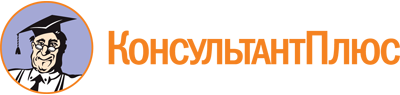 Закон Челябинской области от 29.09.2011 N 195-ЗО
(ред. от 05.12.2023)
"О развитии российского казачества на территории Челябинской области"
(подписан Губернатором Челябинской области 11.10.2011)Документ предоставлен КонсультантПлюс

www.consultant.ru

Дата сохранения: 10.06.2024
 29 сентября 2011 годаN 195-ЗОСписок изменяющих документов(в ред. Законов Челябинской области от 26.09.2013 N 550-ЗО,от 05.12.2023 N 967-ЗО)